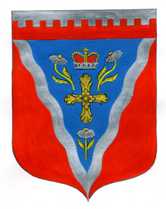 АдминистрацияРомашкинского сельского поселенияПриозерского муниципального района Ленинградской областиП О С Т А Н О В Л Е Н И ЕОт 07 ноября 2023 года                                                                                             № 425Об утверждении Программы профилактики рисков причинения вреда (ущерба) охраняемым законом ценностям при осуществлении муниципального жилищного контроля на территории Ромашкинского сельского поселения Приозерского муниципального района Ленинградской области на 2024 годВ соответствии со статьей 44 Федерального закона от 31.07.2020 г. № 248-ФЗ «О государственном контроле (надзоре) и муниципальном контроле в Российской Федерации», постановлением Правительства Российской Федерации от 25.06.2021 г. № 990 «Об утверждении Правил разработки и утверждения контрольными (надзорными) органами программы профилактики рисков причинения вреда (ущерба) охраняемым законом ценностям», Устава администрации Ромашкинского сельского поселения Приозерского муниципального района, решение Совета депутатов МО Ромашкинское сельское поселение от 15.10.2021 г. № 85 «Об утверждении Положения о муниципальном жилищном контроле на территории муниципального образования Ромашкинское сельское поселение Приозерского муниципального района Ленинградской области», администрация Ромашкинского сельского поселения ПОСТАНОВЛЯЕТ:1. Утвердить программу профилактики рисков причинения вреда (ущерба) охраняемым законом ценностям при осуществлении муниципального жилищного контроля на территории Ромашкинского сельского поселения Приозерского муниципального района Ленинградской области на 2024 год согласно приложению.2. Постановление подлежит опубликованию в СМИ и на официальном сайте Ромашкинского сельского поселения Приозерского муниципального района Ленинградской области www.ромашкинское.рф.3. Настоящее постановление вступает в силу с 01.01.2024 года.4. Контроль за исполнением настоящего постановления оставляю за собой.Глава администрации                                                                                         С.В.ТанковС полным текстом можно ознакомиться на сайте www.ромашкинское.рф